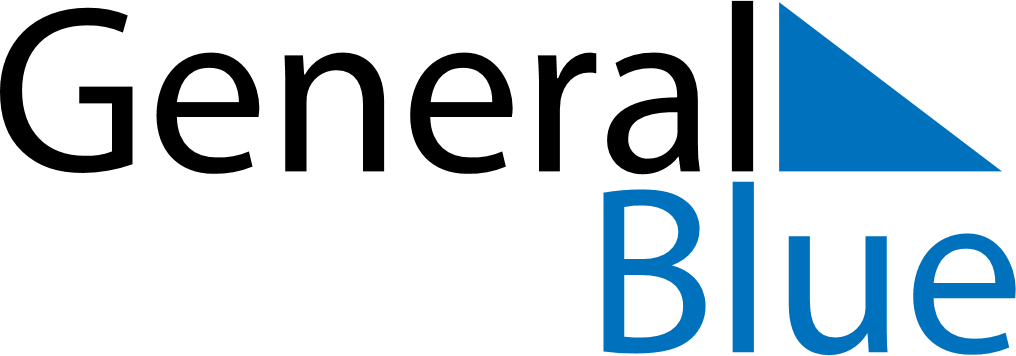 June 2024June 2024June 2024June 2024June 2024June 2024June 2024Lai, Tandjile, ChadLai, Tandjile, ChadLai, Tandjile, ChadLai, Tandjile, ChadLai, Tandjile, ChadLai, Tandjile, ChadLai, Tandjile, ChadSundayMondayMondayTuesdayWednesdayThursdayFridaySaturday1Sunrise: 5:33 AMSunset: 6:11 PMDaylight: 12 hours and 38 minutes.23345678Sunrise: 5:33 AMSunset: 6:11 PMDaylight: 12 hours and 38 minutes.Sunrise: 5:33 AMSunset: 6:12 PMDaylight: 12 hours and 38 minutes.Sunrise: 5:33 AMSunset: 6:12 PMDaylight: 12 hours and 38 minutes.Sunrise: 5:33 AMSunset: 6:12 PMDaylight: 12 hours and 38 minutes.Sunrise: 5:33 AMSunset: 6:12 PMDaylight: 12 hours and 38 minutes.Sunrise: 5:33 AMSunset: 6:13 PMDaylight: 12 hours and 39 minutes.Sunrise: 5:34 AMSunset: 6:13 PMDaylight: 12 hours and 39 minutes.Sunrise: 5:34 AMSunset: 6:13 PMDaylight: 12 hours and 39 minutes.910101112131415Sunrise: 5:34 AMSunset: 6:13 PMDaylight: 12 hours and 39 minutes.Sunrise: 5:34 AMSunset: 6:14 PMDaylight: 12 hours and 39 minutes.Sunrise: 5:34 AMSunset: 6:14 PMDaylight: 12 hours and 39 minutes.Sunrise: 5:34 AMSunset: 6:14 PMDaylight: 12 hours and 39 minutes.Sunrise: 5:34 AMSunset: 6:14 PMDaylight: 12 hours and 39 minutes.Sunrise: 5:34 AMSunset: 6:14 PMDaylight: 12 hours and 39 minutes.Sunrise: 5:35 AMSunset: 6:15 PMDaylight: 12 hours and 40 minutes.Sunrise: 5:35 AMSunset: 6:15 PMDaylight: 12 hours and 40 minutes.1617171819202122Sunrise: 5:35 AMSunset: 6:15 PMDaylight: 12 hours and 40 minutes.Sunrise: 5:35 AMSunset: 6:15 PMDaylight: 12 hours and 40 minutes.Sunrise: 5:35 AMSunset: 6:15 PMDaylight: 12 hours and 40 minutes.Sunrise: 5:35 AMSunset: 6:16 PMDaylight: 12 hours and 40 minutes.Sunrise: 5:36 AMSunset: 6:16 PMDaylight: 12 hours and 40 minutes.Sunrise: 5:36 AMSunset: 6:16 PMDaylight: 12 hours and 40 minutes.Sunrise: 5:36 AMSunset: 6:16 PMDaylight: 12 hours and 40 minutes.Sunrise: 5:36 AMSunset: 6:16 PMDaylight: 12 hours and 40 minutes.2324242526272829Sunrise: 5:36 AMSunset: 6:17 PMDaylight: 12 hours and 40 minutes.Sunrise: 5:37 AMSunset: 6:17 PMDaylight: 12 hours and 40 minutes.Sunrise: 5:37 AMSunset: 6:17 PMDaylight: 12 hours and 40 minutes.Sunrise: 5:37 AMSunset: 6:17 PMDaylight: 12 hours and 40 minutes.Sunrise: 5:37 AMSunset: 6:17 PMDaylight: 12 hours and 40 minutes.Sunrise: 5:37 AMSunset: 6:17 PMDaylight: 12 hours and 40 minutes.Sunrise: 5:38 AMSunset: 6:18 PMDaylight: 12 hours and 40 minutes.Sunrise: 5:38 AMSunset: 6:18 PMDaylight: 12 hours and 39 minutes.30Sunrise: 5:38 AMSunset: 6:18 PMDaylight: 12 hours and 39 minutes.